PREDMET: Informatička pismenostNADNEVAK: 24.04.2020.UČITELJ: Goran TothNASTAVNA JEDINICA: Internet, prednosti i nedostaciRAZRED: 7.AZADATAK:   PREPIŠITE DEFINICIJU INTERNETA. NAVEDITE KOJE SU PREDNOSTI I NEDOSTACI I NAUČITE IH. NACRTAJTE MREŽU VIŠE RAČUNALA KAO NA SLICI. POŠALJITE CRTEŽ I ODGOVORE RAZREDNICI. ŠTO JE INTERNET?TO JE GLOBALNA SVJETSKA KOMUNIKACIJSKA MREŽA . ( SLIKA)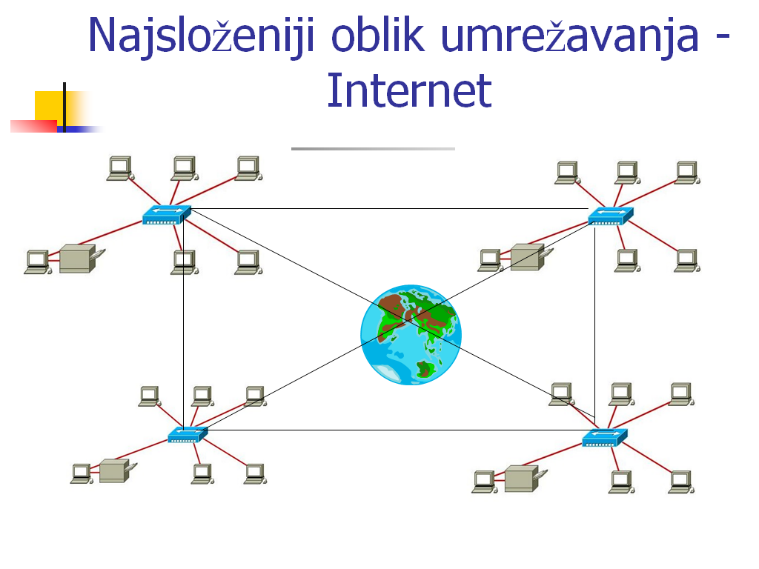  PREDNOSTI:MEĐUNARODAN- RAČUNALA IZ CIJELOG SVIJETA ČINE INTERNETDECENTRALIZIRAN- NEMA NI JEDNE INSTITUCIJE KOJA BI VODILA POLITIKU CIJELOG INTERNETAJAVAN- NE POSTOJI KONTROLA SADRŽAJAMOGUĆNOSTI SU NEOGRANIČENE ( MOŽEMO KUPITI KNJIGU, RAČUNALO, GLEDATI FILM, STUDIRATI…)BRZINA I DOSTUPNOST INFORMACIJA     NEDOSTACI:NEPRIMJEREN SADRŽAJNETOČNOST I NEPOUZDANOST INFORMACIJANASILJE